Фамилия, имя ___________________________________________________1 классПрактическая работапо технологии« Моделирование из пластилина новогодней ёлочки по технологической карте»Техническая инструкция.Для выполнения работы необходимо наличие у каждого обучающегося пластилина, стеки, подкладной доски, салфетки для рук. Инструкция по выполнению работыНевозможно представить новогодний праздник без ёлки.В давние времена была традиция  украшать различные деревья. Люди считали, что все деревья наделены доброй силой, что в них живут всемогущие духи. Поэтому они всячески задабривали этих духов украшениями. А украшали в основном яблоками, яйцами и орехами. Ель занимала первое место среди деревьев. Каждая семья старается как можно изысканней и оригинальней украсить свою ёлочку. Твоя задача:выполняя практическую работу, ты должен изготовить из пластилина модель ёлочки и украсить её. Для изготовления ёлочки  понадобится пластилин зелёного и коричневого цвета. Слепи 3 шарика разного размера. Вылепи из них три диска. Стекой надрежь края дисков. Отрежь небольшой уголок диска, оставшуюся часть диска соедини друг с другом. Сформируй крону ёлки: насади на большой конус конус среднего размера, а на средний - маленький. Из пластилина коричневого цвета вылепи короткий толстый валик. Соедини ствол с кроной. Ёлочка готова. Осталось только её украсить.Для украшения ёлочки воспользуйся пластилином разного цвета, кроме зелёного.При выполнении работы старайся соблюдать последовательность и не забывай правила работы с пластилином: 1. Нельзя брать пластилин в рот! 2. Нельзя тереть глаза грязными руками! 3. Помни, что инструменты острые! 4. Обязательно вымой руки после работы с пластилином! Работа выполняется индивидуально. Время выполнения 30 минут.Задание1.Внимательно изучи технологическую карту изготовления модели ёлочки из пластилина.Сделай модель ёлочки.Технологическая карта по изготовлению изделияПомни, что тщательность и аккуратность выполнения каждого этапа работы зависит окончательный результат. Задание 2. Оцени свою работу.В маршрутном листе в графе «Выполнение» отмечай условными знаками: +    этап выполнен, -     этап не выполнен,v    этап выполнен частично. Задание 3. Оцени свою работу. Продолжи фразы.Лучше всего у меня получилось ___________________________________У меня не получилось ___________________________________________Мне надо научиться ___________________________________________СпецификацияНазначение КИМЦель практической работы: проверить практические умение моделировать несложные конструкции изделий по технологической карте.Содержание работы соответствует основным требованиям к планируемым результатам освоения по технологии в 1 классе.Проверяемый алгоритм действия: - анализировать модель  и определять её основные части на основе рисунков;- соблюдать последовательность изготовления модели;- самостоятельно искать и решать доступные творческие задачи;- осуществлять самоконтроль на всех этапах работы.Практическое задание, проверяющее уровень сформированности отдельный действий:1. изучить последовательность изготовления;2. выполнить практическую работу за 30 минут;3. провести самооценку своей работыСпособы фиксации результатов практической работы ученикомРезультат работы отмечается в таблице «Маршрутный лист». Обучающийся самостоятельно вносит отметку о выполнении в графе «Выполнение».Способы фиксации результатов практической работы учителемПо результатам выполнения работ учащихся, в соответствии с критериями,  учитель заполняет таблицу«Итоговый лист оценки практической работы»Система оценивания практической работы Описание организации работы по самоанализу с целью выявления индивидуальных затруднений учащегося и примерных способов их преодоления.Обучающийся самостоятельно оценивает выполненную работу. Выявляет затруднения, которые у него возникли, фиксируя их в задании 3. «Продолжи фразы».Выполнение учащимся работы в целом оценивается итоговым баллом. Результаты выполнения практической работы представляются для каждого ученика по 10-балльной шкале как процент от максимального балла за выполнение заданий всей работы. Критерий базового уровня  находится в пределах от 50 до 65% от  баллов.  Более высокий балл – повышенный уровень достижений, менее 50% - низкий уровень.Итоговая таблица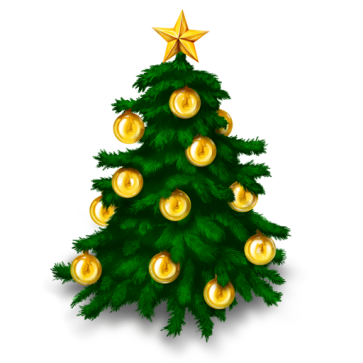 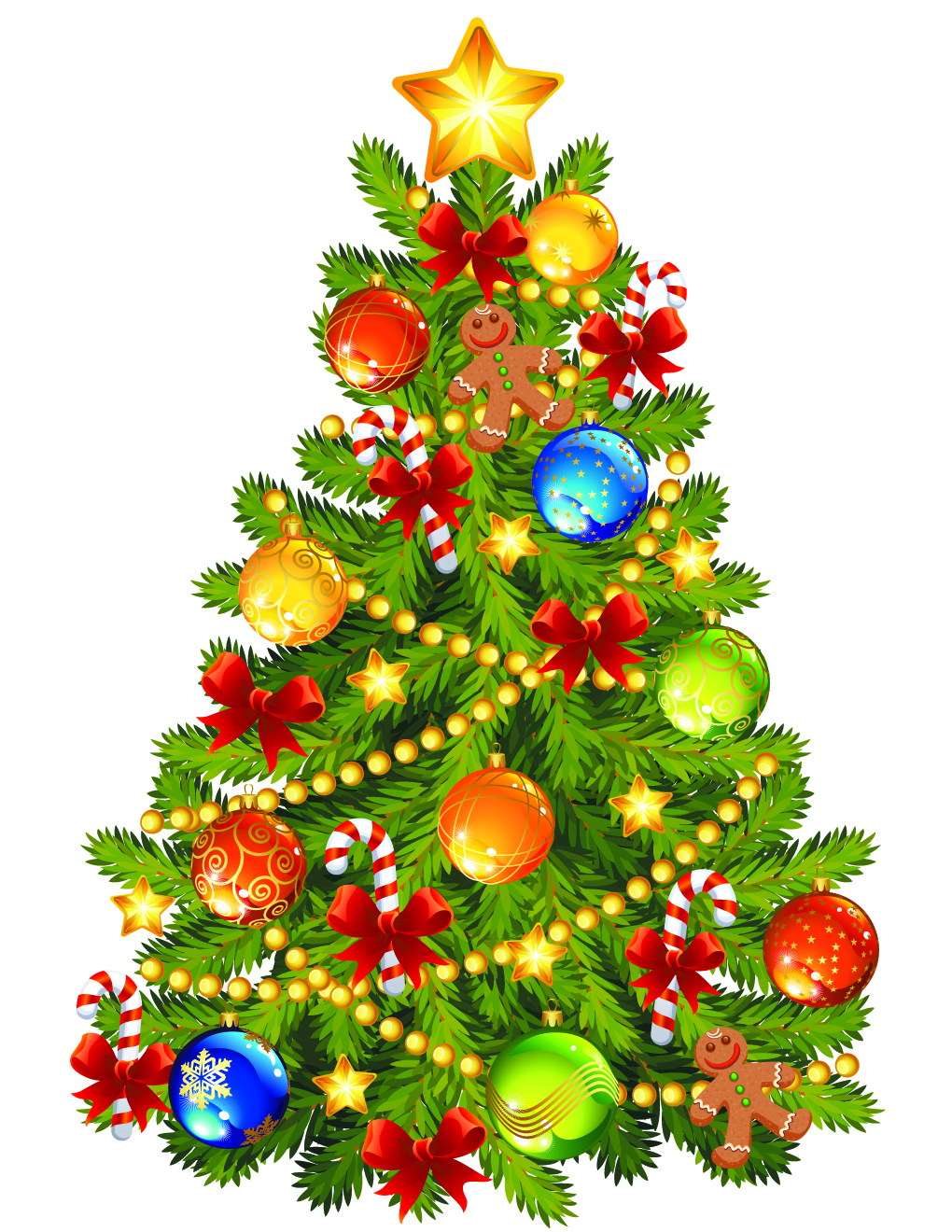 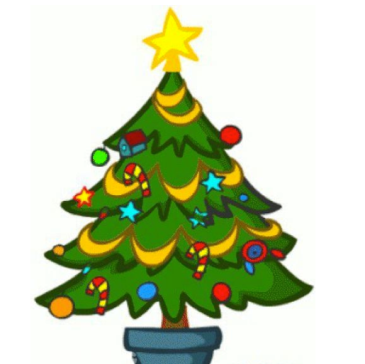 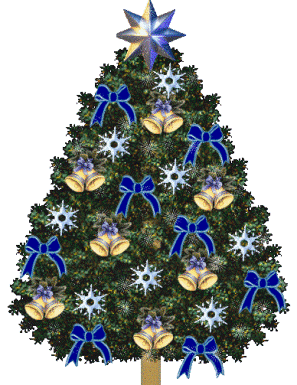 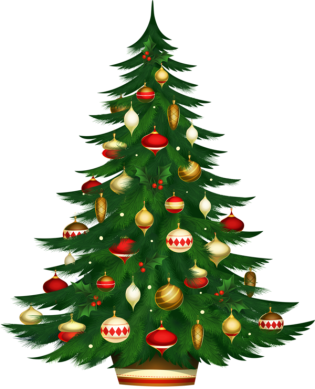 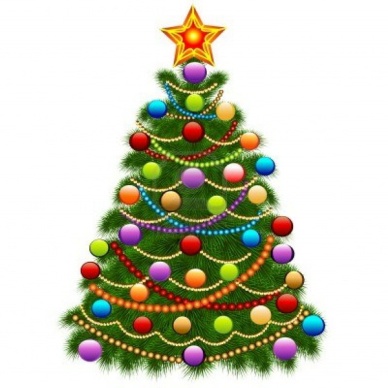 № п/пПоследовательность работыГрафическое изображениеМатериалы, инструменты, приспособления1.Из куска пластилина зелёного цвета лепим 3 шарика разной величины.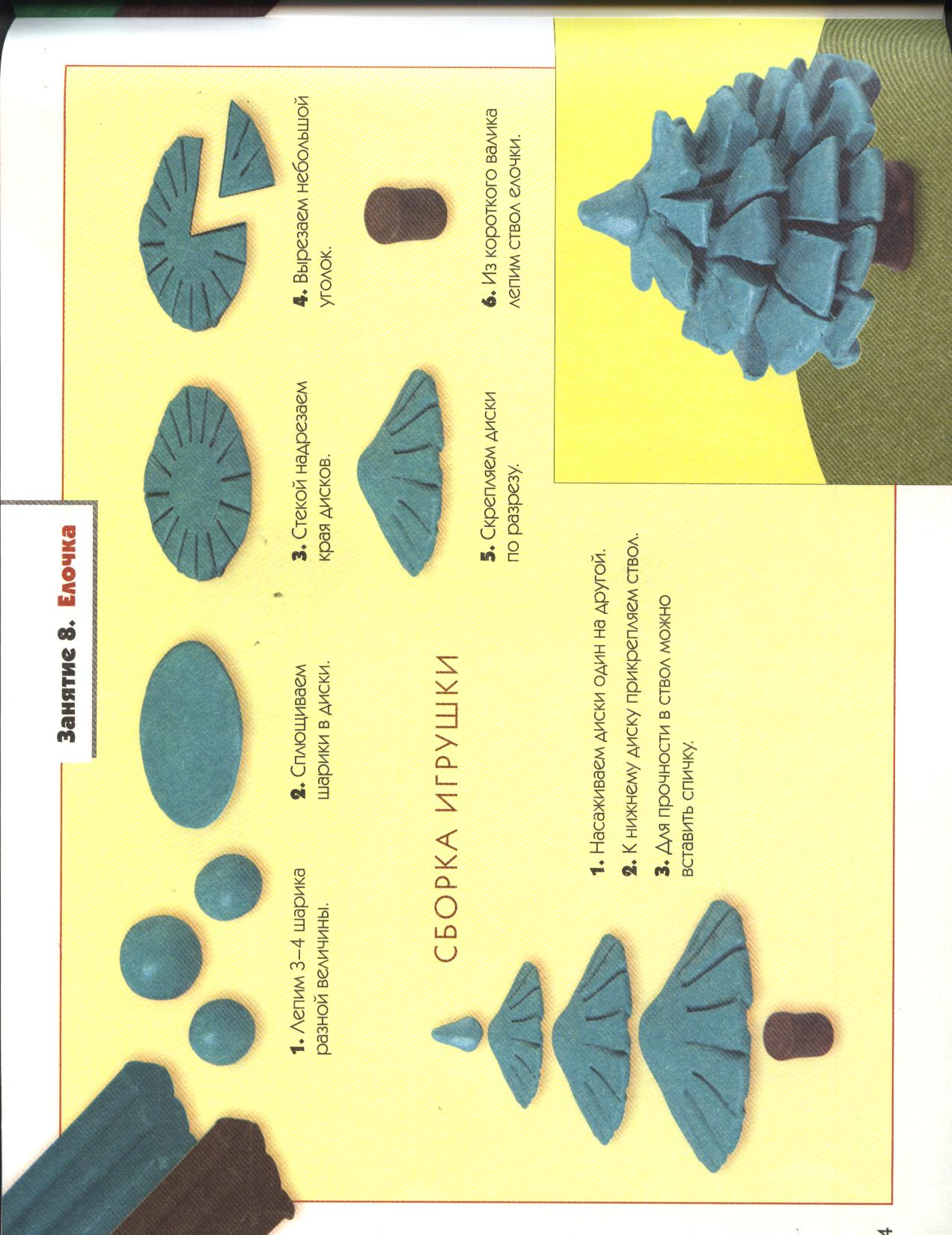 пластилин, стека, подкладная доска2.Сплющиваем шарики в диски.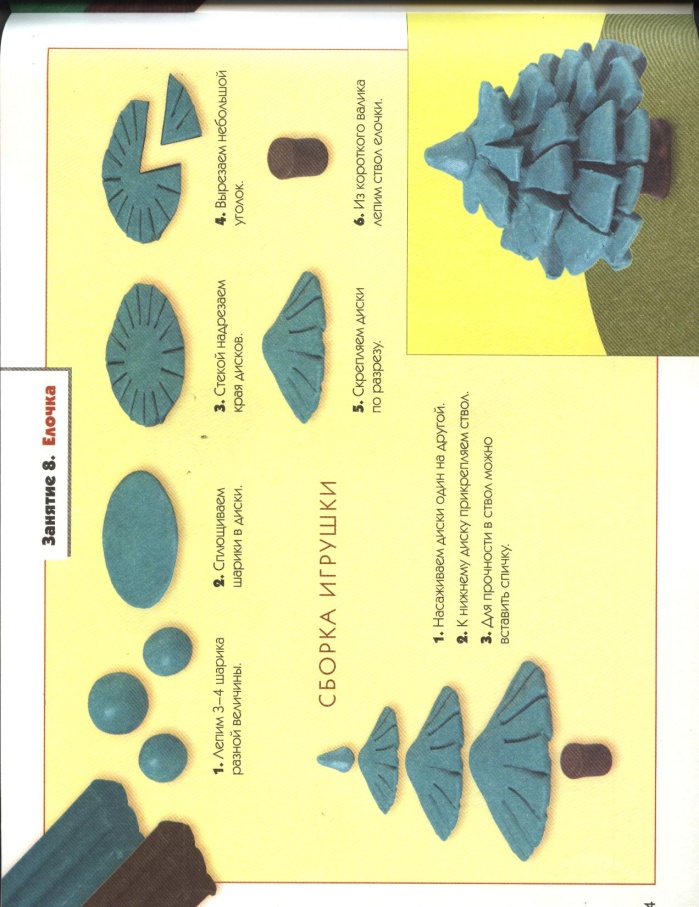 пластилин, стека, подкладная доска3.Стекой надрезаем края дисков.пластилин, стека, подкладная доска4.Вырезаем небольшой уголок.пластилин, стека, подкладная доска5.Скрепляем диски по разрезу.пластилин, стека, подкладная доска6.Из короткого валика коричневого цвета лепим ствол ёлочки.пластилин, стека, подкладная доска7.Собираем детали.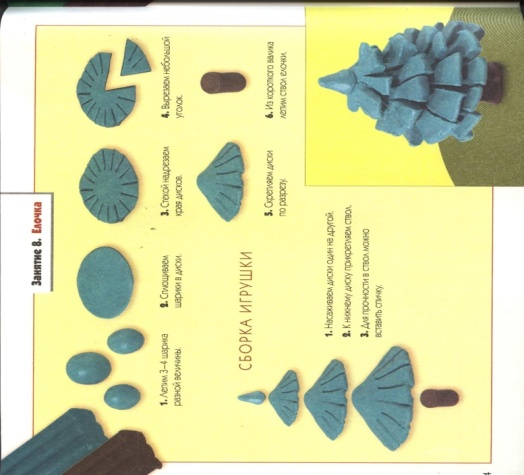 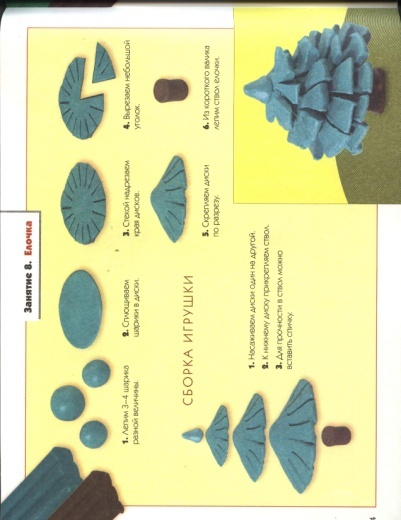 пластилин, стека, подкладная доска8.Укрась свою ёлочку.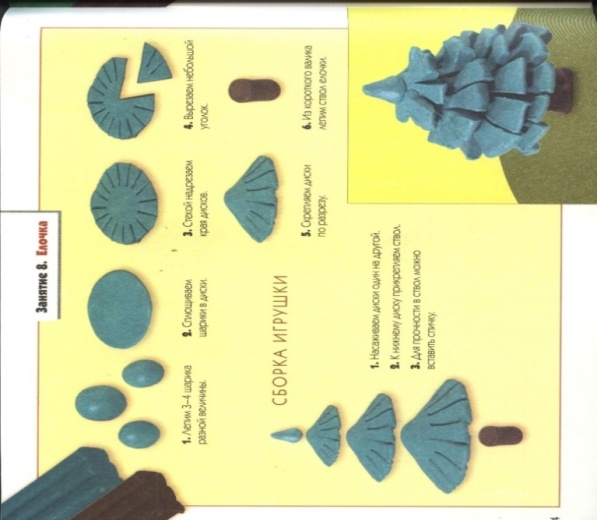 пластилин, стека, подкладная доскаМаршрутный листМаршрутный листМаршрутный лист№Этапы работыВыполнение(+,-,v)1.Из куска пластилина зелёного цвета лепим 3 шарика разной величины.2.Сплющиваем шарики в диски.3.Стекой надрезаем края дисков.4.Вырезаем небольшой уголок.5.Скрепляем диски по разрезу.6.Из короткого валика коричневого цвета лепим ствол ёлочки.7.Собираем детали.8.Укрась свою ёлочку.Маршрутный листМаршрутный листМаршрутный лист№Этапы работыВыполнение(+,-,v)1.Из куска пластилина зелёного цвета лепим 3 шарика разной величины.2.Сплющиваем шарики в диски.3.Стекой надрезаем края дисков.4.Вырезаем небольшой уголок.5.Скрепляем диски по разрезу.6.Из короткого валика коричневого цвета лепим ствол ёлочки.7.Собираем детали.8.Укрась свою ёлочку.№п/пКритерий оценивания, указания к оцениваниюБаллы Технологические критерииТехнологические критерииТехнологические критерии1.Точность технологических операцийИзделие изготовлено с учетом всех требований Изделие изготовлено с нарушениями отдельных требованийИзделие изготовлено со значительными нарушениями 1.Точность технологических операцийИзделие изготовлено с учетом всех требований Изделие изготовлено с нарушениями отдельных требованийИзделие изготовлено со значительными нарушениями 2 1.Точность технологических операцийИзделие изготовлено с учетом всех требований Изделие изготовлено с нарушениями отдельных требованийИзделие изготовлено со значительными нарушениями 11.Точность технологических операцийИзделие изготовлено с учетом всех требований Изделие изготовлено с нарушениями отдельных требованийИзделие изготовлено со значительными нарушениями 0Максимальный баллМаксимальный балл22.Объём выполненного заданияРабота выполнена в полном объёмеРабота выполнена частичноРабота не выполнена2.Объём выполненного заданияРабота выполнена в полном объёмеРабота выполнена частичноРабота не выполнена22.Объём выполненного заданияРабота выполнена в полном объёмеРабота выполнена частичноРабота не выполнена12.Объём выполненного заданияРабота выполнена в полном объёмеРабота выполнена частичноРабота не выполнена0Максимальный баллМаксимальный балл2Максимальный баллМаксимальный балл4Самостоятельность выполненияСамостоятельность выполненияСамостоятельность выполненияРабота выполнена самостоятельно 2Обращался за помощью 1Работа выполнялась под руководством учителя0Максимальный баллМаксимальный балл2Качество выполненияКачество выполненияКачество выполненияОбщий вид аккуратный 1Изделие оформлено небрежно0Максимальный баллМаксимальный балл1Творческий подходТворческий подходТворческий подходОформление работы отличается от образца (цвет, детали украшения)3Работа выполнена по образцу2Оформление отсутствует0Максимальный баллМаксимальный балл3Максимальный балл за всю работуМаксимальный балл за всю работу10Итоговый лист оценки практической работыИтоговый лист оценки практической работыИтоговый лист оценки практической работыИтоговый лист оценки практической работыИтоговый лист оценки практической работыИтоговый лист оценки практической работыИтоговый лист оценки практической работы№Ф.И. уч-сяТехнологические критерииСамостоятельность выполненияКачество выполненияТворческий подходОбщее число баллов1.2.Недостаточный уровеньБазовый уровеньПовышенный уровень0-4 баллов5-7 балловболее 8 баллов